МУНИЦИПАЛЬНОЕ  КАЗЕННОЕ ОБЩЕОБРАЗОВАТЕЛЬНОЕ УЧРЕЖДЕНИЕ“БОЛЬШОВСКАЯ СРЕДНЯЯ ШКОЛА ГОРОДСКОГО ОКРУГА ГОРОД МИХАЙЛОВКАВОЛГОГРАДСКОЙ ОБЛАСТИ”403313, х. Большой, ул. Ленина, дом №29, Волгоградская область Михайловский районИНН/КПП 3416090088/341601001. Л/С 5237К09301 БИК 041806001. Р/с 40204810300000000046УФК по Волгоградской области (комитет по финансам администрации городского округа город Михайловка) В отделении Волгоград г. ВолгоградТел.6-68-75, факс (8-263)6-68-75, e-mail: Bssh0072@rambler.ruПриказот  26.08.2016г.                                                                    № 187/2Об организации мероприятий по выявлению в библиотечном фонде
материалов экстремистского содержанияВ целях реализации Федерального закона от 25 июля 2002 г. №114-ФЗ «О противодействии экстремисткой деятельности»ПРИКАЗЫВАЮ:Создать	постоянно действующую комиссию по выявлению в библиотечном фонде литературы экстремистского содержания в следующем составе:Председатель комиссии: Черняев Владимир Павлович, директор школы. Члены комиссии:	Казюлина Л.М. , библиотекарь,Иванова Т.В., учитель русского языка и литературы. Комиссии до 16 сентября провести работу по выявлению в библиотечном фонде литературы экстремистского содержания согласно списку экстремистских материалов.Факт сверки зафиксировать в Журнале сверки информационнобиблиотечного фонда с «Федеральным списком экстремистских материалов», по результатам предоставить соответствующий Акт.Последующие сверки информационно-библиотечного фонда производить в соответствии с приказом № 407 от 24 июня 2013 года «О работе с документами, включенными в «Федеральный список экстремистских материалов».Учителю информатики Семисотовой Е.Г. до 16 сентября осуществить проверку в библиотеке доступности к сайтам организаций, признанныхэкстремистскими, деятельность которых запрещена на территории Российской Федерации.Контроль за выполнением данного приказа оставляю за собой.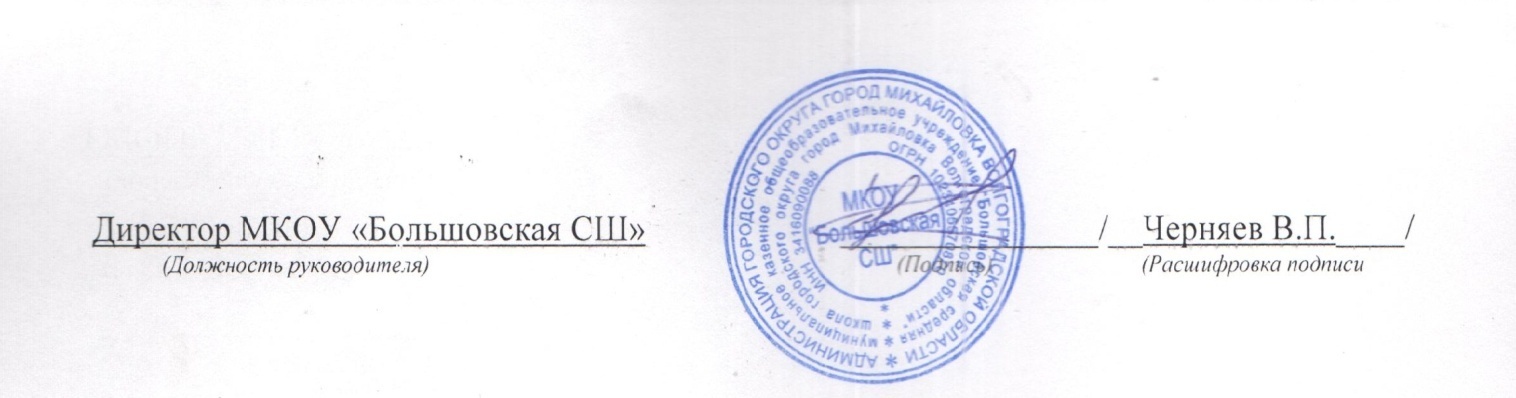 